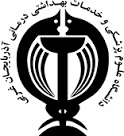 دانشکده پرستاری و مامائی ارومیه		دفترچه Log Book کارشناسی ارشد داخلی جراحیحداقل تعداد موارد انجام مهارت برای یادگیریحداقل تعداد موارد انجام مهارت برای یادگیریحداقل تعداد موارد انجام مهارت برای یادگیریحداقل تعداد موارد انجام مهارت برای یادگیریمهارتکل دفعاتانجام مستقلکمک در انجاممشاهدهمهارت12642برنامه ریزی مراقبت بر اساس مدلهای پرستاری12642آموزش به بیمار12642           آموزش بالینی به دانشجو      12642برنامه ریزی پرسنلی بخش12642ارزشیابی مراقبت12642پایش محیط12642شناخت داروها و عوارض انها321تهیه پروپوزال پزوهش مرتبط و اجرای آن5221تدوین طرح درس و اجرای ان5221طراحی و اجرای برنامه های آموزش مداوم کارکنان پرستاری7421برقراری ارتباط درمانی با مددجو و خانواده (مصاحبه)312نگارش مقاله علمی7421نقد مقالات مرتبط (ژورنال کلاب)11524تهیه گزارشات اخلاقی532طراحی آزمون161033گزارش شیفتهای کاری422انتخاب یا طراحی راهنمای مبتنی بر شواهد برای اقدامات پرستاری12642برقراری خط وریدی151041تزریقات (SC,IM,IV)10442     پیشرفتهCPR  10622گرفتن EKG 8422پایش فشار خون شریانی (CVPline)8242کاربرد DCشوک (دفیبریلاسیون و کاردیوورژن)12642گرفتن نمونه خون شریانی7412مراقبت از بیمار تحت آنژیوگرافی7421مراقبت از بیمار دارای پیس میکر و تنظیم پیس میکر8422کاربرد جورابهای ضد آمبولی12642ترانسفوزیون خون و فرآورده خونی12642مانیتورینگ قلبی4121تزریق استرپتوکیناز121020مراقبت از بیمار مبتلا به سندروم نارسایی حاد کرونر121020مراقبت از بیمار مبتلا به سندروم نارسایی مزمن قلبی181530انجام تست های ورزشی و توانبخشی قلب11641محاسبه و تنظیم، و تزریق داروهای قطره ای هپارین، دوپامین و دوبوتامین12643تجویز داروهای که بدون نسخه مجازند               OTC (Over The Counter drugs)12642تجویز داروهای مجاز در صورت نیاز PRN (Pro re nata drugs)                                                          181062اجرای رژیم های شیمی درمانی تحت نظر پزشک7124لوله گذاری تراشه و برداشتن آن (انتوباسیون- اکستوباسیون)12642ساکشن کردن ترشحات حلق، بینی و دهان8422مراقبت از تراکتوستومی8242آماده سازی و تنظیم ونتلاتور10442مراقبت از چست تیوب (خارج کردن لوله)8422پایش پالس اکسی متری8422پایش تهویه (کاپنومتری)6-42جداسازی ونتلاتور با نظر پزشک8422فیزیوتراپی تنفسی5221کاربرد رسپیرومتر انگیزشی12642اکسیژن درمانی8422کاربرد همورگ (تخلیه و شارژ)8422نمونه گیری برای کشت ترشحات6-42کشیدن بخیه12642دبریدمان زخم7421مراقبت از زخم ها و سوختگی12642تهیه نمونه از ترشحات زخم6222انواع پانسمان6-42آتل گذاری6-42کمک به گچ گیری ساده اندام فوقانی و تحتانی6-42تراکشن پوستی8422تغذیه بیماران به روشهای مختلف8620لوله گذاری معده و شستشوی آن12642لاواژ10442استوما (کیسه گذاری، شستشو و پانسمان)8242کمک در دیالیز بیماران8422سونداژ مثانه، کشیدن و شستشوی آن8422مراقبت و شستشوی کاتترسوپراپوبیک5221شستشوی چشم7421ماساژ درمانی7610تنقیه دارویی12642تامپوناد بینی8422بکارگیری TENS (Nervous System Trans Cutaneous Electric)